Exercice de Ventes complémentairesPour les articles suivants, notez tous les articles complémentaires possibles qui vous viennent à l’esprit.Vente complémentaireAutre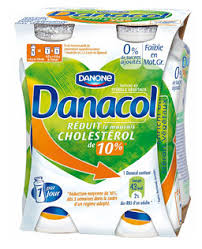 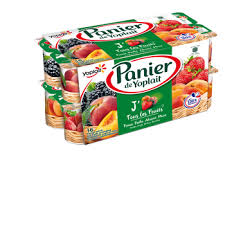 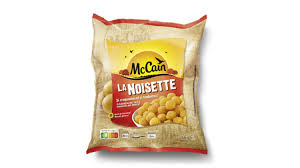 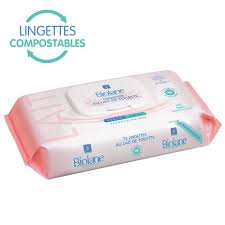 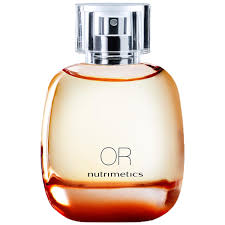 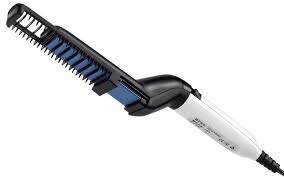 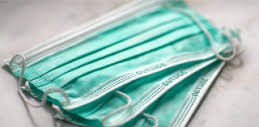 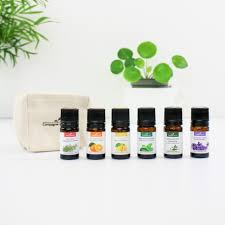 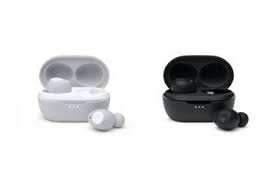 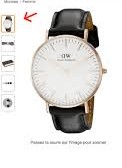 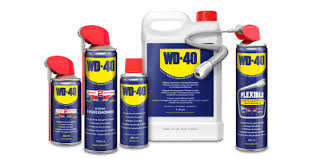 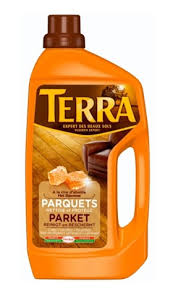 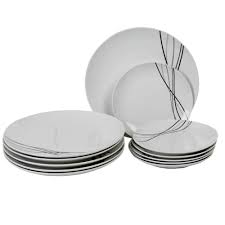 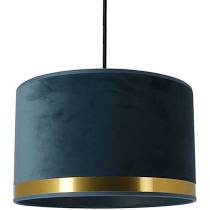 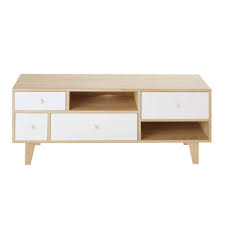 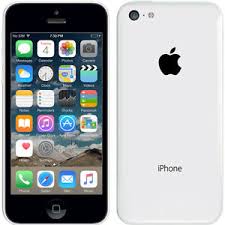 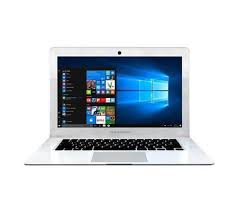 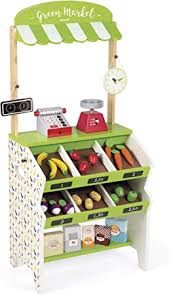 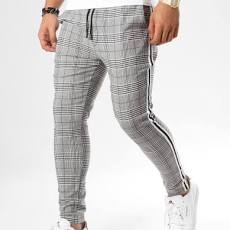 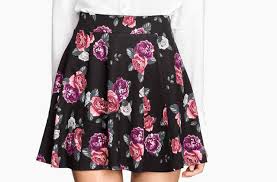 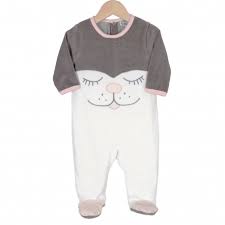 